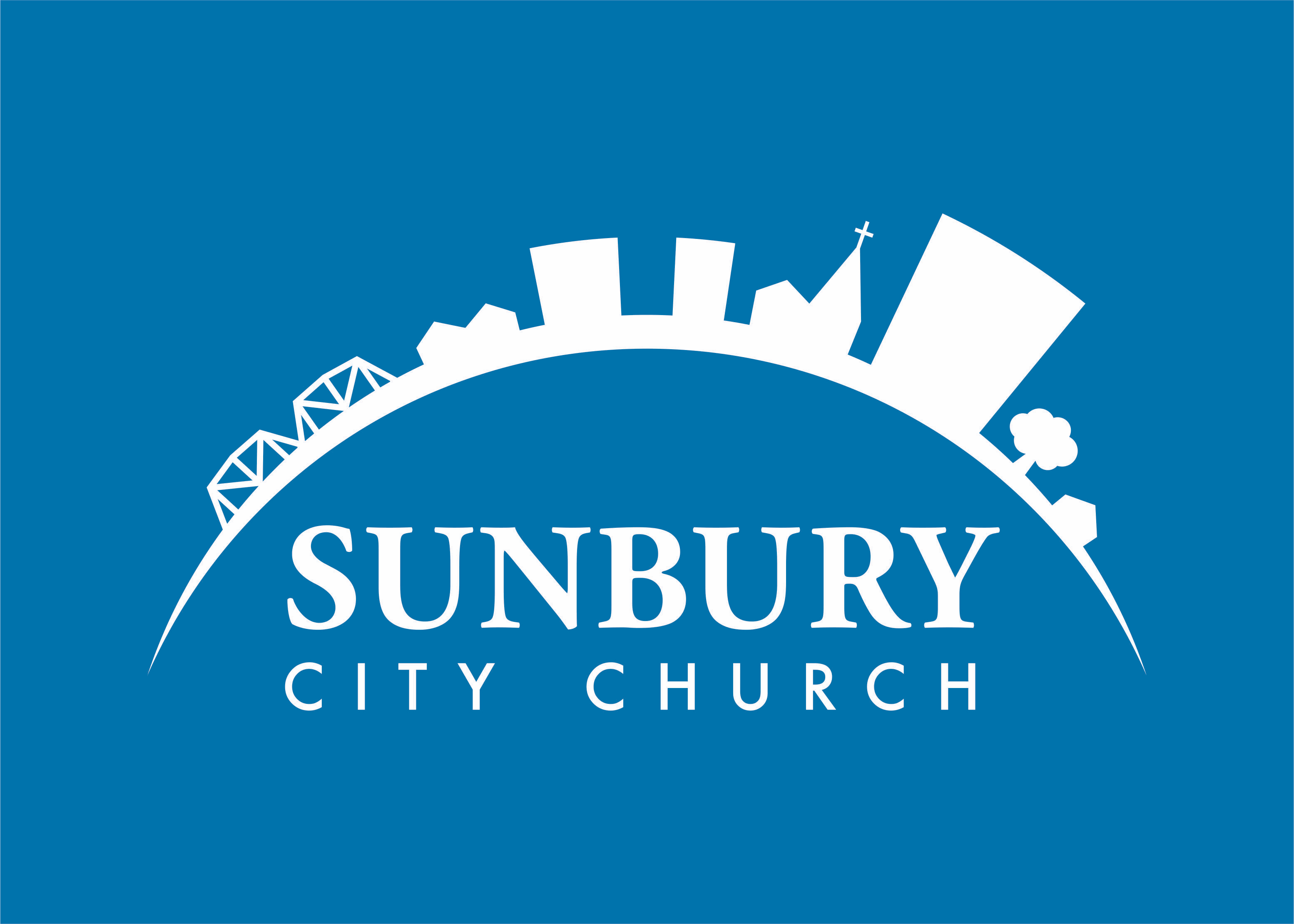 Welcome to Sunbury City Church
Order of Service	Welcome & Announcements      	Silent Preparation(time to prepare your heart to hear from God as we gather)	Prayer of Praise	 	Call to Worship				                Psalm 96:1-2	Song of Preparation		    		     God You’re So Good	Scripture Reading				            Exodus 20:1-17	Pastoral Prayer 	Sermon					            Romans 13:8-14	Silent Reflection	  (you can pick up your kids from our KidSpace program)			Offering	      (you can give in the offering box or via online: see back cover)	Songs of Response		       		         Your Great Name         He Who is Mighty        His Mercy is MoreBenediction				            	   Proverbs 20:11Service Leader: Chapin Jones	         Preacher: Derek Van RulerWorship Leader: Dave Newberry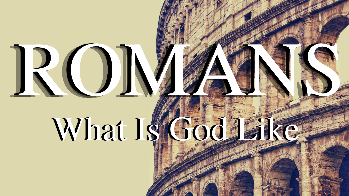 Christ’s ReturnRomans 13:8-14October 23rd, 2022Main Point: In light of Christ’s return, we must live with ____________ for others and the Lord.1) Fulfill the law with ________________2) Fully _________ in the lightChrist’s ReturnRomans 13:8-14October 23rd, 2022Main Point: In light of Christ’s return, we must live with ____________ for others and the Lord.1) Fulfill the law with ________________2) Fully _________ in the light